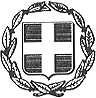 ΕΛΛΗΝΙΚΗ ΔΗΜΟΚΡΑΤΙΑΝΟΜΟΣ ΔΩΔΕΚΑΝΗΣΟΥΔΗΜΟΣ ΡΟΔOY	Δ/ΝΣΗ ΤΕΧΝΙΚΩΝ ΕΡΓΩΝ ΚΑΙ ΥΠΟΔΟΜΩΝΤμήμα:	Ελέγχου και 	Παρακολού-	θησης Έργων - Διοικητικής 	ΥποστήριξηςΤαχ. Δ/νση:	Αγ. Ιωάννου 52 & Διαγοριδών	851 00 Ρόδοςe-mail:	texnikes@rhodes.grΙστοσελίδα:	www.rhodes.grΠληροφορίες:	κ. Πλιώτας ΦιλήμωνΤηλ:	2241364610 Φάξ:	2241364695           Ρόδος,          22  /  3  / 2018Αριθ. Πρωτοκόλλου: 16/ 18244  Βαθμός Προτεραιότητας	ΠΡΟΣ: Υπουργείο Υποδομών Μεταφορών             Υπηρεσία Υποστήριξης Πληροφορικής & Ηλεκτρονικών Συστημάτων	             Τμήμα Υποστήριξης Εφαρμογών& Υπηρεσιών Πληροφορικής                 Αντιστάσεως 2& Ι. Τσιγάντε            Τ.Κ. 10191 –Παπάγου -Αθήνα           email :  Site-support@yme.gov.gr          	ΚΟΙΝ:	α ) Διεύθυνση Τεχνικών Έργων και  Υποδομών               β )   Ιστοσελίδα Δήμου Ρόδου                     email :  info@rhodes.gr           ΘΕΜΑ: 	Δημοσιοποίηση στοιχείων σύμβασης πριν τη διενέργεια ηλεκτρονικής κλήρωσης και επιλογή μελών επιτροπής για το έργο :                                         « ΠΡΟΣΤΑΣΙΑ ΚΑΙ ΑΝΑΔΕΙΞΗ ΠΑΡΚΟΥ ΡΟΔΙΝΙ  ».             ΣΧΕΤ: Η υπ΄αριθ. ΔΝΣ/61034/ΦΝ466/4-12-2017 απόφαση Υπουργείου Υποδομών & Μεταφορών περί « Κατάρτισης, τήρησης και λειτουργίας  του Μητρώου λελών επιτροπών διαδικασιών σύναψης δημοσίων συμβάσεων έργων, μελετών και παροχής τεχνικών και λοιπών επιστημονικών υπηρεσιών ( Μη. Μ.Ε.Δ.) της παρ. 8η του άρθρου 221 του Ν.4412/2016». Ο Δήμος Ρόδου, προτίθεται να προβεί στη διακήρυξη ανοικτής διαδικασίας για τη σύναψη ηλεκτρονικής δημόσιας σύμβασης του έργου: «ΠΡΟΣΤΑΣΙΑ ΚΑΙ ΑΝΑΔΕΙΞΗ ΠΑΡΚΟΥ ΡΟΔΙΝΙ » προϋπολογισμού 560.000,00 ευρώ με αναθεώρηση και Φ.Π.Α. 24% με δικαίωμα συμμετοχής εγγεγραμμένων στο Μητρώο Εργοληπτικών Επιχειρήσεων που τηρείται στη Γ.Γ.Δ.Ε. του  Υ. ΥΠΟ. ΜΕ. στην τάξη 1η και άνω για έργα κατηγορίας ΟΙΚΟΔΟΜΙΚΑ και τάξη Α1 και άνω για έργα κατηγορίας ΠΡΑΣΙΝΟΥ  (προϋπολογισμός    εργασιών με ΓΕ&ΟΕ και απρόβλεπτα 357.795,10 ευρώ για τα ΟΙΚΟΔΟΜΙΚΑ  και προϋπολογισμός   εργασιών με ΓΕ&ΟΕ και απρόβλεπτα 87.933,61 ευρώ ).Το έργο αφορά την αποκατάσταση και ανάδειξη του πάρκου Ροδινιού με διαμόρφωση μονοπατιών πρόσβασης και περιπάτου, αποκατάσταση και ανακατασκευή αναλημματικών τοίχων και πρανών, αποκατάσταση και συμπλήρωση των λιθόκτιστων κλιμάκων του πάρκου, αποκατάσταση και συμπλήρωση των καθιστικών και των λιθόκτιστων τοιχίσκων, αποκατάσταση και συμπλήρωση των λίθινων οριοδεικτών, καθαρισμός και αποκατάστασητων οχετών και φρεατίων  του πάρκου, καθαρισμός των λιμνών, αντικατάσταση και συμπλήρωση των ξύλινων προστατευτικών κιγκλιδωμάτων,  επισκευή γεφυρών και τοποθέτηση ενημερωτικών πινακίδων και αστικού εξοπλισμού.Παρακαλείται το Τμήμα Υποστήριξης Εφαρμογών & Υπηρεσιών Πληροφορικής του Υπουργείου Υποδομών και Μεταφορών, όπως δημοσιεύσει το παρόν  στον ιστότοπό του, σύμφωνα με το άρθρο 5.2.2 της σχετικής.Το παρόν δημοσιεύεται  και στην ιστοσελίδα του Δήμου Ρόδου.	Ο Αναπληρωτής Προϊστάμενος
	Δ/νσης Τεχνικών Έργων και Υποδομών	Αλέξανδρος Μπεκιάρης    	Πολιτικός Μηχανικός Π.Ε.